VERIFICA FINALE ALPIANO PERSONALIZZATO TEMPORANEOALUNNI STRANIERIBES -DIR.MIN.27/12/2021; CM.N. 8 DEL 6/03/2013A.S…………../…………DATI ANAGRAFICI E INFORMAZIONI ESSENZIALI DI PRESENTAZIONE DELL’ALLIEVOSITUAZIONE DI PARTENZARIPORTARE DAL PPT LA SITUAZIONE DI BISOGNO EDUCATIVO SPECIALE  ALUNNO NAI (Si intendono gli alunni stranieri inseriti per la prima volta nel nostro sistema scolastico in corso e/o in quello precedente) ALUNNO STRANIERO GIUNTO IN ITALIA NELL’ULTIMO TRIENNIO ( si intendono gli alunni che hanno superato la prima alfabetizzazione ma ancora non hanno raggiunto quelle competenze nella lingua italiana tali da affrontare le materie di studio)ALUNNO STRANIERO CHE PUR ESSENDO IN ITALIA DA PIU’ ANNI TROVA DIFFICOLTA’ NELLA LINGUA ITALIANA ALUNNO STRANIERO IN ITALIA DA PIU’ ANNI, IN DIFFICOLTA’ IN PARTICOLARE NELLA LINGUA DELLO STUDIO ALTRE SITUAZIONI DA SEGNALARE…………………………………………………………………………………ANALISI DELLA  SITUAZIONE DI FINE ANNOOSSERVAZIONE DI ULTERIORI ASPETTI SIGNIFICATIVIVALUTAZIONE DISCIPLINARE SINTETICA NOTE------------------------------------------------------------------------------------------------------------------------------------------------------------------------------------------------------------------------------------------------------------------------------------------------------------------------------------------------------------------------------Massa e Cozzile, lì____________________________IL CDC/IL TEAM DOCENTE----------------------------------------------------------------------------------------------------------------------------------------------------------------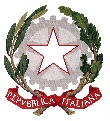 ISTITUTO COMPRENSIVO STATALE DI SCUOLA INFANZIA, PRIMARIA E SECONDARIA DI 1° GRADOISTITUTO COMPRENSIVO STATALE DI SCUOLA INFANZIA, PRIMARIA E SECONDARIA DI 1° GRADOISTITUTO COMPRENSIVO STATALE DI SCUOLA INFANZIA, PRIMARIA E SECONDARIA DI 1° GRADO“BERNARDO PASQUINI”“BERNARDO PASQUINI”“BERNARDO PASQUINI”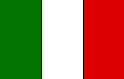 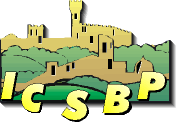 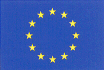 VIA TOSCANINI, 4 – 51010 MASSA E COZZILE (PT)VIA TOSCANINI, 4 – 51010 MASSA E COZZILE (PT)VIA TOSCANINI, 4 – 51010 MASSA E COZZILE (PT)C.M. PTICD – C.F.:  - Tel.e Fax: -E-Mail: ptic80600d@istruzione.it - PEC: ptic80600d@pec.istruzione.it - Web: www.istitutopasquini.edu.itC.M. PTICD – C.F.:  - Tel.e Fax: -E-Mail: ptic80600d@istruzione.it - PEC: ptic80600d@pec.istruzione.it - Web: www.istitutopasquini.edu.itC.M. PTICD – C.F.:  - Tel.e Fax: -E-Mail: ptic80600d@istruzione.it - PEC: ptic80600d@pec.istruzione.it - Web: www.istitutopasquini.edu.itPLESSO SCUOLA PRIMARIA SCUOLA SECONDARIAALUNNO/ACLASSE           SEZ.TEAM/ COORDINATORE DI CLASSEDATA E LUOGO DI NASCITANAZIONALITA’ARRIVO IN ITALIADATA ISCRIZIONE AL NOSTRO ISTITUTOCLASSE DI INSERIMENTOMADRE LINGUA E ALTRE LINGUE PARLATE NEL NUCLEO FAMILIAREAREA LINGUISTICO ESPRESSIVASINOIN PARTEHa migliorato la comprensione nella lingua italianaHa migliorato la lingua della comunicazioneHa migliorato la lingua dello studioComunica in italiano  con gli altriHa imparato ad utilizzare l’italiano dello studioHa imparato a leggere e a comprendere testiHa imparato a scrivere semplici paroleHa imparato a scrivere semplici testiHa imparato ad usare l’ortografiaHa imparato ad esprimersi in maniera più funzionale allo scopoPRE-BASICOA1A2B1B2Alunno senza alcuna competenza della lingua italianaAlunno con limitate competenze nella lingua italianaAlunno che ha appreso i fondamentali elementi della l. italianaAlunno che comunica con la lingua italianaAlunno che possiede la lingua italiana per apprendereMOTIVAZIONEMOTIVAZIONEMOTIVAZIONEMOTIVAZIONEHa partecipato al dialogo educativo in modoADEGUATOPOCO ADEGUATONON ADEGUATOHa preso consapevolezza delle proprie difficoltà in modoADEGUATOPOCO ADEGUATONON ADEGUATOHa preso consapevolezza dei propri punti di forza in modo ADEGUATOPOCO ADEGUATONON ADEGUATOATTEGGIAMENTI E COMPORTAMENTI TENUTI A SCUOLAATTEGGIAMENTI E COMPORTAMENTI TENUTI A SCUOLAATTEGGIAMENTI E COMPORTAMENTI TENUTI A SCUOLAATTEGGIAMENTI E COMPORTAMENTI TENUTI A SCUOLARegolarità nella frequenza scolasticaADEGUATOPOCO ADEGUATONON ADEGUATORispetto degli impegniADEGUATOPOCO ADEGUATONON ADEGUATOAutonomia di lavoroADEGUATOPOCO ADEGUATONON ADEGUATORelazione col gruppo classeADEGUATOPOCO ADEGUATONON ADEGUATOLIVELLO RAGGIUNTORISPETTO AGLI OBIETTIVI PROGRAMMATI LIVELLO RAGGIUNTORISPETTO AGLI OBIETTIVI PROGRAMMATI LIVELLO RAGGIUNTORISPETTO AGLI OBIETTIVI PROGRAMMATI LIVELLO RAGGIUNTORISPETTO AGLI OBIETTIVI PROGRAMMATI LIVELLO RAGGIUNTORISPETTO AGLI OBIETTIVI PROGRAMMATI AVANZATOINTERMEDIOBASEINIZIALEITALIANOMATEMATICAINGLESESTORIAGEOGRAFIASCIENZETECNOLOGIAMUSICAARTE IMMAGINESCIENZE MOTORIE RELIGIONESECONDA LINGUAEventuali punti di forza emersi a fine annoATTIVITA’ SCOLASTICHE INDIVIDUALIZZATE SVOLTE Corso italiano L2 in orario scolastico N° ore………………….. Corso italiano L2 in orario extra-scolastico N° ore………………….. Attività individualizzate e/o a piccolo gruppo con docente di classe Intervento mediatore linguistico N° ore………… Attività con docenti dell’organico del potenziamento Invio a strutture pomeridiane esterne alla scuola